О внесении изменений в приложение к постановлению администрации Усть-Абаканского района от 25.01.2022 № 53-п «Об утверждении перечня пунктов временного размещения населения на территории муниципального образования Усть – Абаканский район и признании утратившими силу постановлений администрации Усть-Абаканского района от 29.04.2011 № 693-п, от 23.09.2013 № 1627-п, от 27.04.2015 № 928-п, от 26.07.2019 № 970-п» В соответствии с Федеральным законом от 21.12.1994 № 68-ФЗ «О защите населения и территорий от чрезвычайных ситуаций природного и техногенного характера» (с последующими изменениями), Постановлением Правительства Российской Федерации от 30.12.2003 № 794 «О единой государственной системе предупреждения и ликвидации чрезвычайных ситуаций» (с последующими изменениями), постановлением Правительства Республики Хакасия от 26.09.2007 № 302 «О проведении эвакуационных мероприятий в чрезвычайных ситуациях межмуниципального и регионального характера на территории Республики Хакасия»  (с последующими изменениями) и в целях совершенствования координации деятельности эвакуационных органов на территории Усть – Абаканского района, администрация Усть – Абаканского района ПОСТАНОВЛЯЕТ:1. Внести изменения в приложение к постановлению администрации Усть–Абаканского района от 25.01.2022 № 53-п «Об утверждении перечня пунктов временного размещения населения на территории муниципального образования Усть – Абаканский район и признании утратившими силу постановлений администрации Усть-Абаканского района от 29.04.2011 № 693-п, от 23.09.2013 № 1627-п, от 27.04.2015 № 928-п, от 26.07.2019 № 970-п», утвердив его в новой редакции, согласно приложению.  2. Управляющей делами администрации Усть–Абаканского района (Лемытская О.В.) разместить настоящее постановление на официальном сайте администрации Усть-Абаканского района в сети «Интернет».3. Главному редактору МАУ «Редакция газеты «Усть – Абаканские известия» (Церковная И.Ю.) опубликовать настоящее постановление в газете «Усть–Абаканские известия официальные».4. Контроль за исполнением настоящего постановления возложить на заместителя Главы Усть-Абаканского района по социальным вопросам, председателя эвакуационной комиссии муниципального образования Усть-Абаканский район Федорову О.А.Глава Усть-Абаканского района                                                        	   Е.В. Егорова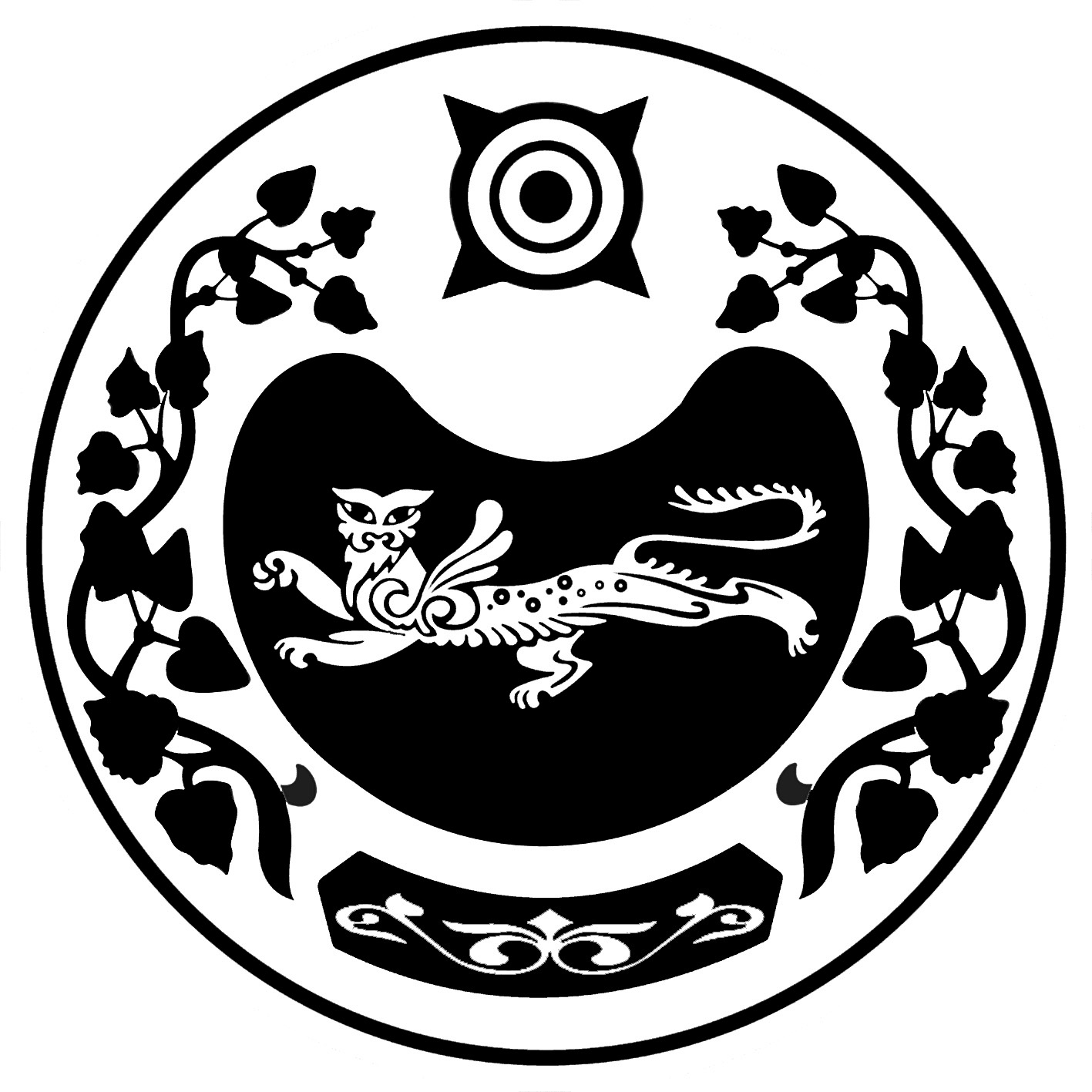 РОССИЯ ФЕДЕРАЦИЯЗЫХАКАС РЕСПУБЛИКАЗЫАFБАН ПИЛТIРIАЙМАFЫНЫH УСТАF-ПАСТААРОССИЙСКАЯ ФЕДЕРАЦИЯРЕСПУБЛИКА ХАКАСИЯАДМИНИСТРАЦИЯУСТЬ-АБАКАНСКОГО РАЙОНАПОСТАНОВЛЕНИЕот 17.11.2022     № 1239 - прп Усть-АбаканПОСТАНОВЛЕНИЕот 17.11.2022     № 1239 - прп Усть-Абакан